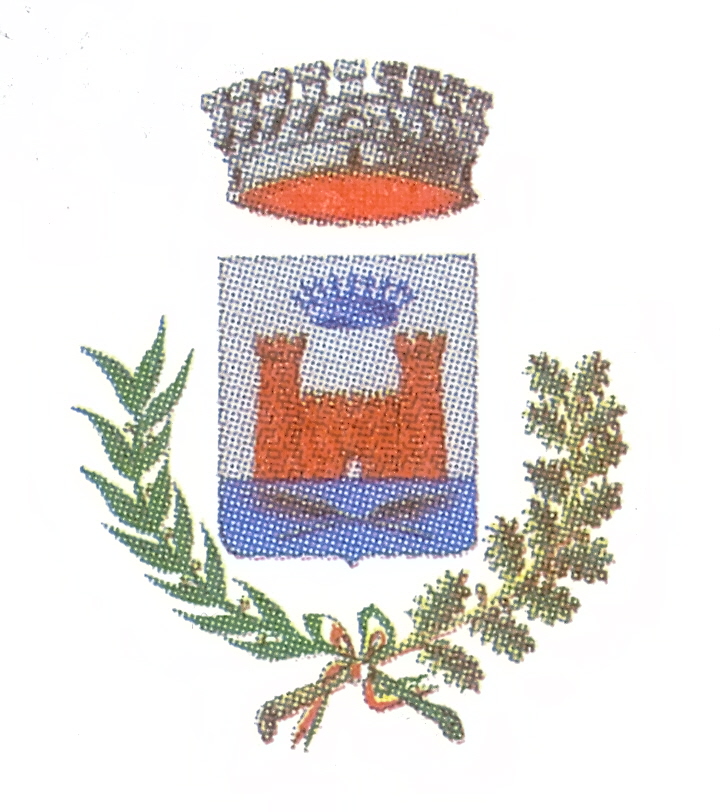 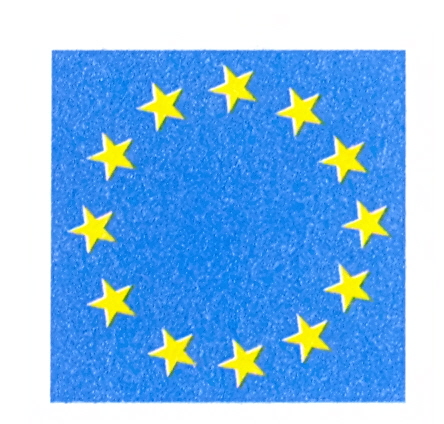 COMUNE DI TORRE BERETTI E CASTELLAROProvincia di PaviaNota integrativa al bilancio di previsione 2019/2021IndicePremessaGli strumenti di programmazioneGli stanziamenti del bilancioEntrate e spese ricorrenti e non ricorrentiGli equilibri di bilancioCriteri di valutazione adottati per la formulazione delle previsioni di bilancioTitolo 1 Entrata – Entrate correnti di natura tributaria, contributiva e perequativaTitolo 2 Entrata – Entrate da trasferimentiTitolo 3 Entrata – Entrate extratributarieTitolo 1 Spesa correnteTitolo 4 Rimborso di prestitiTitolo 4 Entrate in conto capitaleTitolo 6 PrestitiTitolo 2 Spese investimentoPartite di giroCriteri di determinazione degli stanziamenti riguardanti gli accantonamenti per le spese potenzialiCriteri di determinazione degli stanziamenti riguardanti il fondo crediti di dubbia esigibilitàRisultato di amministrazione presunto dell’esercizio 2018 – Elenco analitico delle quote vincolate e accantonate del risultato di amministrazione presunto al 31.12.2018Elenco analitico degli utilizzi delle quote vincolate e accantonate del risultato di amministrazione presunto al 31.12.N-1Elenco degli interventi programmati per spese di investimento finanziati col ricorso al debito e con le risorse dispo- nibiliInvestimenti stanziati nel bilancio di previsione in mancanza del relativo cronoprogrammaElenco garanzie principali o sussidiarie prestate dall’ente a favore di enti e di altri soggetti ai sensi delle leggi vigentiOneri e impegni finanziari stimati e stanziati in bilancio, derivanti da contratti relativi a strumenti finanziari derivati o da contratti di finanziamento che includono una componente derivataElenco enti e organismi strumentaliElenco delle partecipazioni posseduteAltre informazioni riguardanti le previsioni, richieste dalla legge o necessarie per l’interpretazione del bilancioVincoli di finanza pubblicaPremessaIl principio contabile applicato concernente la programmazione di bilancio (allegato 4/1 del d.lgs. 118/2011) prevede, per gli enti che adottano la contabilità finanziaria potenziata, la stesura della nota integrativa al bilancio di previsione, ovvero una relazione esplicativa dei contenuti del bilancio.La nota integrativa vuole arricchire il bilancio di previsione di informazioni integrandolo con dati quantitativi o esplicativi al fine di rendere maggiormente chiara e comprensiva la lettura dello stesso.La nota integrativa analizza alcuni dati illustrando le ipotesi assunte ed in particolare i criteri adottati nella determinazione dei valori del bilancio di previsione.Gli strumenti di programmazioneIl bilancio di previsione è stato redatto sulla base delle linee strategiche ed operative approvate nel Documento Unico di Programmazione (DUP) con delibera consiliare;Tale documento costituisce la guida strategica ed operativa dell’ente e ne costituisce il presupposto indispen- sabile per l’approvazione del bilancio di previsione.Per gli enti locali con popolazione inferiore a 5.000 abitantiIl DUP è stato predisposto in forma semplificata nel rispetto di quanto previsto dal punto 4.4. del principio applicato dalla programmazione di cui all’allegato n. 4/1 del d.lgs. 118/2011.Gli stanziamenti del bilancioI valori complessivi del bilancio di previsione sono i seguenti:Entrate e spese ricorrenti e non ricorrentiLe entrate sono distinte in ricorrenti e non ricorrenti a seconda che l’acquisizione dell’entrata sia prevista a regime ovvero limitata ad uno o più esercizi, e le spese sono distinte in ricorrente e non ricorrente, a seconda che la spesa sia prevista a regime o limitata ad uno o più esercizi.Le entrate non ricorrenti riguardano:Non ci sono entrate non ricorrenti.Le spese non ricorrenti riguardano:Non ci sono spese non ricorrenti.Gli equilibri di bilancioLa ripartizione della manovra tra parte corrente e in conto capitale per ciascuna delle annualità è sinteticamente esposta nelle seguenti tabelle dalle quali si evince che il principio del pareggio complessivo è rispettato, così come quello inerente all’equilibrio economico-finanziario di parte corrente e di parte capitale (art. 162 del Tuel).Per la parte corrente i risultati sono i seguenti:Per la parte capitale i risultati sono i seguenti:Criteri di valutazione adottati per la formulazione delle previsioni di bilancioTitolo 1 Entrata – Entrate correnti di natura tributaria, contributiva e perequativaIl Titolo 1 dell’entrata contiene tutti gli stanziamenti relativi alle entrate di natura tributaria e riporta per l’eserci- zio 2019 una previsione complessiva di € 322.456,27 Rispetto all’esercizio 2018 si registra una diminuzione di circa 21.299,91 euro dovuto essenzialmente alla diminuzione del gettito IMU.Questo titolo è composto dalle seguenti categorie:Il gettito IMU, è determinato sulla base:dell’art. 1, comma 380 della legge 24 dicembre 2012, n. 228;della proposta di approvazione delle aliquote IMU nella misura del 0,88 % per gli altri immobili, del 0,4 per le abitazioni principali A/1-A/8 e A/9 e pertinenze e con detrazioni di legge aliquote deliberate, del 0,1 % per i fabbricati rurali ad uso strumentale e del 1,06 % per i terreni agricoli;Per gli esercizi 2020 e 2021 si manterranno invariate le aliquote IMU.Il gettito derivante dall’attività di controllo delle dichiarazioni ICI/IMU di anni precedenti è previsto in euro7.000,00 sulla base del programma di controllo che l’ufficio tributi intenderà porre in essere negli esercizi 2019/2020/2021. Non è stata istituita l’ADDIZIONALE COMUNALE IRPEFE’ stato confermato inoltre l’azzeramento per il triennio 2019/2021 della TASIIl gettito TARI è stato previsto in euro 43.000,00 in modo da garantire la copertura integrale del costo del servizio di raccolta e smaltimento dei rifiuti. Le tariffe della TARI sono rimaste sostanzialmente invariateLa previsione relativa al tributo provinciale è stata prevista nella misura deliberata dalla provincia ai sensi del comma 666 dell’art. 1 della legge 147/2013.Il gettito della TOSAP (tassa sull’occupazione di spazi e aree pubbliche) è stato stimato in euro 17.600,00 nell’esercizio 2019 netenendo conto degli spazi di suolo pubblico occupate e in linea con i valori risultanti dal rendiconto 2018 e da una maggiore entrata prevista in seguito ad accertamento TOSAP anni precedenti, ed €. 5.000,00 negli anni 2020/2021.Lo stanziamento relativo al FONDO DI SOLIDARIETÀ COMUNALE è stato determinato tenendo conto che:una quota del fondo è alimentata con parte del gettito IMU di spettanza comunale;il d.l. 95/2012 c.d. spending review ha disposto per l’anno 2018 tagli degli ex trasferimenti;il d.l. 66/2014 ha previsto ulteriori riduzioni ammontanti a livello nazionale ad euro 375,6 milioni per il 2014 e 563,4 milioni dal 2015 al 2018;la legge di stabilità 2015 ha introdotto a decorrere dal 2015 un ulteriore taglio di 1.200 milioni.Alla luce delle disposizioni normative il fondo di solidarietà comunale è stato stimato in circa euro 39.056,27 con una diminuzione rispetto all’esercizio 2018 di euro 215,70.della proposta di tariffa pari ad euro … per notte di soggiorno;Titolo 2 Entrata – Entrate da trasferimentiIl titolo 2 dell’entrata contiene tutti gli stanziamenti relativi a trasferimenti e riporta per l’esercizio 2019 una previ- sione complessiva di circa € 121.797,48 in diminuzione rispetto agli stanziamenti previsti per l’esercizio 2018, ed €.96.640,14 per gli anni 2020 e 2021.Questo titolo è composto dalle seguenti categorie:Il gettito relativo a:contributo sviluppo investimenti;contributo statale – IMU terreni agricoli;è stato previsto sulla base della comunicazione del Ministero dell’interno.I contributi per funzioni delegati dalla regione sono pari ad euro 0.Sono previsti contributi in euro 2.000,00 per i certificati bianchi.Sono previsti contributi in €. 5.000,00 dallo Stato per accoglimento richiedenti asilo/rifugiati, €. 15.000,00 dalla Regione per rimborso spese assistenziali (Piano di Zona) ed €. 10.000,00 da regione e soggetti/istituti privati per il finanziamento di progetti nell’ambito culturale.Titolo 3 Entrata – Entrate extratributarieIl titolo 3 dell’entrata contiene tutti gli stanziamenti relativi ai servizi forniti dall’ente e riporta per l’esercizio 2019 una previsione complessiva di circa € 112.969,82 con una diminuzione rispetto ai valori dell’esercizio 2018 di €. 11.089,82.Questo titolo è composto dalle seguenti categorie:Entrate dalla vendita di serviziLa previsione di entrata dell’esercizio 2019 di questa categoria ammonta a euro 27.750,27.Rispetto all’esercizio 2018 si registra una diminuzione di 3.316,49 euro, dovuto essenzialmente al rinnovo dei loculi cimiteriali.Proventi derivanti dall’attività di controllo e repressione delle irregolarità e degli illecitiLa previsione di entrata dell’esercizio 2019 di questa categoria ammonta a euro 5.000,00.Rispetto all’esercizio 2018 si registra un aumento di circa 4.600,00 euro, dovuto alla previsione  di installazione di un dispositivo semaforico che rileva le infrazioni. Interessi attiviLa previsione dell’esercizio 2019 in questa categoria di entrata ammonta a euro 600,00 a seguito delle disposizioni contenute nella legge di stabilità 2018 che ha reso infruttifero i conti di tesoreria.Altre entrate da redditi da capitaleSi prevede entrate da redditi di capitale/dividendi nell’esercizio 2019 di €. 4.750,50.Rimborsi in entrataLa previsione dell’esercizio 2019 è di 79.619,55 euro e comprende: principalmente da rimborsi di bollette da parte della società che gestisce l’Impianto Sportivo e rimborso spese legali.Titolo 1 Spesa correnteLe spese correnti dell’esercizio 2019 classificate secondo il livello delle missioni/programmi sono riassunte nel prospetto a confronto con l’esercizio 2018.Le spese correnti riepilogate secondo i macroaggregati degli esercizi 2019/2021:Redditi da lavoro dipendenteLa spesa del personale prevista per l’esercizio 2019 in euro 66.221,30 è riferita a n. 1 dipendenti + 1 assunzione in corso d’anno, mentre nell’anno 2020/2021 la spesa sarà riferita a n. 2 dipendenti. La spesa è stata calcolata:tenendo conto della programmazione del fabbisogno del piano delle assunzioni;applicando il contratto collettivo nazionale di lavoro. Gli stanziamenti consentono il rispetto dei limiti di cui:all’art. 3 del d.l. 90/2014 e dell’art. 1 comma 557 della legge 296/2006;all’art. 9 comma 28 del d.l. 78/2010 relativo alla spesa per personale a tempo determinato, con convenzioni o con contratti di collaborazione coordinata e continuativa.Il fondo per il miglioramento della produttività ammonta ad € 0 ed è stato calcolato secondo i criteri previsti dalle vigenti disposizioni.Imposte e tasse a carico dell’enteLa spesa per imposte e tasse a carico dell’ente prevista per l’esercizio 2019 in euro 8.960,33 è riferita alle spese per IRAP, imposte di registro e di bollo, alla spese per le tasse automobiliste, e tasse varie.Acquisto di beni e serviziLa spesa per acquisto di beni e servizi è prevista per l’esercizio 2019 in euro 202.318,60 è riferita alle spese per l’acquisto di beni e servizi.Trasferimenti correntiLa spesa per trasferimenti correnti è prevista per l’esercizio 2019 in euro 161.037,57 ed è riferita alle spese per trasferimenti verso amministrazioni pubbliche.Interessi passiviLa previsione di spesa per interessi passivi e oneri finanziari diversi, pari a euro 28.370,54 è congrua sulla base del riepilogo predisposto dal Responsabile del servizio finanziario dei mutui e degli altri prestiti contratti a tutt’oggi e rientra nel limite di indebitamento previsto dall’articolo 204 del Tuel (vedi piano ammortamento).Altre spese per redditi di capitaleNon sono previste spese per redditi di capitale per l’esercizio 2019.Rimborsi e poste correttive delle entrateNon sono previste spese per rimborsi e poste correttive delle entrate per l’esercizio 2019.Altre spese correntiGli stanziamenti relativi alle altre spese correnti comprendono:le spese per i premi assicurativi stanziati sulla base dei contratti in essere;gli stanziamenti relativi al fondo crediti di dubbia esigibilità ammontante ad euro 20.000,00 di cui si rinvia al paragrafo 3.5 della presente nota integrativa;gli stanziamenti di competenza relativi al fondo di riserva ammontano ad euro 2.500,00 pari al 0,49 % del totale delle spese correnti e quindi nel rispetto dei limiti minimi e massimi indicati dall’art. 166 del Tuel;gli stanziamenti di cassa relativi al fondo di riserva ammontano ad euro 2.500,00 pari al 0,49 % delle spese finali e quindi nel rispetto dei limiti previsti dall’art. 166 del Tuel.Titolo 4 Rimborso di prestitiIl piano di ammortamento per l’esercizio 2019 si riferiscono alle seguenti posizioni debitorie:3.3.6 Titolo 4 Entrate in conto capitaleIl titolo 4 dell’entrata contiene tutti gli stanziamenti relativi alle entrate in conto capitale derivanti da trasferi- menti, alienazioni, oneri di urbanizzazione, e riporta per l’esercizio 2019 una previsione complessiva di euro 120.500,00.Questo titolo è composto dalle seguenti categorie:Titolo 6 PrestitiL’ammontare dei prestiti previsti per il finanziamento di spese in conto capitale risulta compatibile per l’anno 2019 con il limite della capacità di indebitamento previsto dall’art. 204 del Tuel come dimostrato dal calcolo riportato nel seguente prospetto:Per gli enti locali l’importo annuale degli interessi sommato a quello dei mutui precedentemente contratti, a quello dei prestiti obbligazionari precedentemente emessi, a quello delle aperture di credito stipulate ed a quello derivante da garanzie.) Con riferimento anche ai finanziamenti imputati contabilmente agli esercizi successivi.Titolo 2 Spese investimentoIn relazione agli investimenti previsti si osserva che:il programma triennale ed elenco annuale dei lavori pubblici di cui al d.lgs. 163/2006 non è stato redatto conformemente alle indicazioni ed agli schemi di cui al decreto ministeriale in quanto non si prevedono spese di investimento di importo uguale e/o superiore ad €. 100.000,00;lo schema di programma è stato adottato con determina del Responsabile ufficio tecnico n. == del ==== e pubblicato all’albo pretorio per 60 giorni consecutivi. Lo stesso sarà modificato nella stessa seduta di approvazione del bilancio di previsione al fine di consentire l’inserimento dei lavori di ristrutturazione della scuola elementare;nello stesso sono indicate:le priorità e le azioni da intraprendere come richiesto dal comma 3 dell’art. 128 del d.lgs. 163/2006 considerando comunque prioritari i lavori di manutenzione, recupero patrimonio, completamento lavori, progetti esecutivi approvati, interventi con possibilità di finanziamento privato maggioritario;la stima dei tempi di esecuzione (trimestre/anno di inizio e fine lavori);gli accantonamenti previsti dal d.P.R. 207/2010 per:accordi bonari;esecuzione lavori urgenti;esecuzione indagini, studi, ed aggiornamento programma;per gli interventi contenuti nell’elenco annuale, ad eccezione degli interventi di manutenzione, la Giunta intende provvedere all’approvazione dei progetti preliminari entro la data di deliberazione del bilancio di previsione 2019;gli importi inclusi nello schema trovano riferimento nel bilancio di previsione.Le risorse disponibili per gli investimenti programmati per il triennio 2019/2021 sono analizzati nel paragrafi 4 e 6 della presente nota integrativa.Partite di giroLe partite di giro dall’esercizio 2019 hanno evidenziato un notevole incremento rispetto agli esercizi precedenti dovuto a due novità:le nuove disposizioni in materia di scissione dei pagamenti (split payment) introdotte dall’articolo 1, comma 629, lettera b), della legge 23 dicembre 2014, n. 190 (legge di stabilità 2015) prevedono che le pubbliche amministrazioni acquirenti di beni e servizi, ancorché non rivestano la qualità di soggetto passivo dell’IVA, devono versare direttamente all’erario l’imposta sul valore aggiunto che è stata addebitata loro dai fornitori. L’introduzione dello “split payment” interessa le partite di giro;nuova contabilizzazione dell’utilizzo delle somme vincolate ai sensi dell’art. 195 del Tuel. Dal 1° gennaio 2015 “il principio contabile applicato concernente la contabilità finanziaria” di cui al d.lgs. 118/2011 e successive modifi- cazioni, prevede che i movimenti di utilizzo e di reintegro delle somme vincolate effettuati dal tesoriere ai sensi dell’art. 195 del d.lgs. 267/2000, vengano contabilizzate con scritture finanziarie tra le partite di giro.Criteri di determinazione degli stanziamenti riguardanti gli accantonamenti per le spese potenzialiAi sensi del nuovo principio contabile di cui al d.lgs. 118/2011 l’ente ha proceduto ad effettuare una ricognizio- ne dei contenziosi in essere e dalle comunicazioni ricevute non risultano passività potenziali probabili;Criteri di determinazione degli stanziamenti riguardanti il fondo crediti di dubbia esigibilitàSecondo quanto previsto dal principio applicato concernente la contabilità finanziaria (allegato 4/2 al d.lgs. 118/2011), in fase di previsione, per i crediti di dubbia e difficile esazione, deve essere effettuato un apposito accantonamento al fondo crediti di dubbia esigibilità.Detto fondo è da intendersi come un “Fondo rischi” teso ad evitare che entrate di dubbia e difficile esazione, seppur legittimamente accertabili sulla base dei vigenti principi contabili, siano utilizzate per il finanziamento di spese esigibili nel corso del medesimo esercizio.Non è stato effettuato l’accantonamento al FCDDE per:i crediti da altre amministrazioni pubbliche, in quanto destinate ad essere accertate a seguito dell’assun- zione dell’impegno da parte dell’amministrazione erogante,i crediti assistiti da fidejussione,le entrate tributarie che, sulla base dei nuovi principi, sono accertate per cassa;le entrate di dubbia e difficile esazione riguardanti entrate riscosse da un ente per conto di un altro ente e destinate ad essere versate all’ente beneficiario finale. Il fondo crediti di dubbia esigibilità è accanto- nato dall’ente beneficiario finale.L’accantonamento al FCDE è stato calcolato applicando al rapporto tra gli incassi in c/competenza e gli accertamenti negli ultimi 5 esercizi, il metodo della media semplice, sia la media fra il totale incassato e il totale accertato, sia la media dei rapporti annui.L’accantonamento effettivo di bilancio nel triennio 2019/2021 risulta inferiore in quanto il risultato del calcolo elaborato secondo il metodo della media semplice non considera tra gli incassi le riscossioni dell’IMU 2° rata mese di dicembre che ci vengono riversati all’inizio dell’anno successivo così come non considera gli incassi degli affitti delle case comunali che ci vengono girati da ALER l’anno successivo.4. Risultato di amministrazione presunto dell’esercizio 2018 – Elenco analitico delle quote vincolate e accantonate del risultato di amministrazione presunto al 31.12.2018Bilancio di previsione approvato prima del consuntivoIl prospetto dimostrativo del risultato presunto di amministrazione con riguardo all’esercizio 2018 non evidenzia la formazione di un disavanzo di amministrazione.Si rammenta che tale allegato è stato introdotto dal d.lgs. 118/2011 al fine di imporre agli enti locali una veri- fica preliminare del risultato della gestione in corso: qualora dalla verifica dovesse risultare un risultato presunto negativo (disavanzo di amministrazione) il bilancio di esercizio deve prevedere uno specifico stanziamento in parte spesa e, quindi, provvedere al ripiano e alla copertura.Le risultanze del risultato di amministrazione presunto sono le seguenti:TABELLA DIMOSTRATIVA DEL RISULTATO DI AMMINISTRAZIONE PRESUNTO (ALL’INIZIO DELL’ESERCIZIO N DI RIFERIMENTO DEL BILANCIO DI PREVISIONE) (*)(*) Indicare gli anni di riferimento N e N-1.Indicare l’importo del fondo pluriennale vincolato totale stanziato in spesa del bilancio di previsione N-1. Se il bilancio di previsione dell’esercizio N è approvato nel corso dell’esercizio N, indicare, sulla base dei dati di preconsuntivo o di consuntivo.Non comprende il fondo pluriennale vincolato.Indicare l’importo del fondo crediti di dubbia esigibilità risultante nel prospetto del risultato di amministrazione allegato al consuntivo dell’esercizio N-2, incrementato dell’accantonamento al fondo crediti di dubbia esigibilità stanziato nel bilancio di previsione N-1 (importo aggiornato), al netto degli eventuali utilizzi del fondo successivi all’approvazione del consuntivo N-2. Se il bilancio di previsione dell’esercizio N-1 è approvato nel corso dell’esercizio N, indicare, sulla base dei dati di preconsuntivo o di consuntivo, l’importo del fondo crediti di dubbia esigibilità indicato nel prospetto del risultato di amministrazione del rendiconto dell’esercizio N-1.Indicare l’importo del fondo ...... risultante nel prospetto del risultato di amministrazione allegato al consuntivo dell’esercizio N-2, incrementato dell’importo realtivo al fondo ....... stanziato nel bilancio di previsione N-1 (importo aggiornato), al netto degli eventuali utilizzi del fondo successivi all’approvazione del consuntivo N-2. Se il bilancio di previsione dell’esercizio N è approvato nel corso dell’esercizio N, indicare, sulla base dei dati di preconsuntivo o di consuntivo, l’importo del fondo .... indicato nel prospetto del risultato di amministrazione del rendiconto dell’esercizio N.) In caso di risultato negativo le regioni iscrivono nel passivo del bilancio di previsione N l’importo di cui alla lettera E, al netto dell’ammontare di debito autorizzato alla data del 31 dicembre N-1 non ancora contratto. A decorrere dal 2016 si fa riferimento all’ammontare del debito autorizzato alla data del 31 dicembre 2015.Elenco analitico degli utilizzi delle quote vincolate e accantonate del risultato di amministrazione pre- sunto al 31.12.2018Al bilancio di previsione non è stato applicato l’avanzo vincolato presunto Elenco degli interventi programmati per spese di investimento finanziati col ricorso al debito e con le risorse disponibiliComplessivamente gli investimenti trovano copertura come segue:Investimenti stanziati nel bilancio di previsione in mancanza del relativo crono programmaGli investimenti stanziati nel bilancio anche in assenza del relativo crono programma sono i seguenti:Elenco garanzie principali o sussidiarie prestate dall’ente a favore di enti e di altri soggetti ai sensi delle leggi vigentiL’elenco delle garanzie principali o sussidiarie prestate dall’ente a favore di enti e di altri soggetti ai sensi dell’art. 207 del Tuel è NEGATIVO:Gli interessi passivi relativi alle operazioni di indebitamento garantite con fideiussione rilasciata dall’ente ai sensi dell’art. 207 del Tuel ammontano ad euro 0, così distinti:In relazione ai limiti di cui al citato art. 204 del Tuel sono stati considerati anche gli interessi passivi derivanti dalle garanzie fideiussorie prestate.Oneri e impegni finanziari stimati e stanziati in bilancio, derivanti da contratti relativi a strumenti finan- ziari derivati o da contratti di finanziamento che includono una componente derivataL’ente non ha in corso contratti relativi a strumenti finanziari anche derivati.Elenco enti e organismi strumentaliAi sensi dell’art. 11-ter del d.lgs. 118/2011 si definisce ente strumentale controllato di un ente locale, l’azienda o l’ente, pubblico o privato, nei cui confronti l’ente locale ha una delle seguenti condizioni:il possesso, diretto o indiretto, della maggioranza dei voti esercitabili nell’ente o nell’azienda;il potere assegnato da legge, statuto o convenzione di nominare o rimuovere la maggioranza dei compo- nenti degli organi decisionali, competenti a definire le scelte strategiche e le politiche di settore,  nonché a decidere in ordine all’indirizzo, alla pianificazione ed alla programmazione dell’attività di un ente o di un’azienda;la maggioranza, diretta o indiretta, dei diritti di voto nelle sedute degli organi decisionali, competenti a definire le scelte strategiche e le politiche di settore, nonché a decidere in ordine all’indirizzo, alla pianifi- cazione ed alla programmazione dell’attività dell’ente o dell’azienda;l’obbligo di ripianare i disavanzi, nei casi consentiti dalla legge, per percentuali superiori alla propria quota di partecipazione;un’influenza dominante in virtù di contratti o clausole statutarie, nei casi in cui la legge consente tali con- tratti o clausole. I contratti di servizio pubblico e di concessione, stipulati con enti o aziende che svolgono prevalentemente l’attività oggetto di tali contratti, comportano l’esercizio di influenza dominante.Si definisce, invece, ente strumentale partecipato da un ente locale, l’azienda o l’ente, pubblico o privato, nel quale l’ente locale ha una partecipazione, in assenza delle condizioni sopra elencate nelle lettere da a) ad e).Gli enti strumentali, controllati o partecipati, sono distinti nelle seguenti tipologie, corrispondenti alle missioni del bilancio:servizi istituzionali, generali e di gestione;istruzione e diritto allo studio;ordine pubblico e sicurezza;tutela e valorizzazione dei beni ed attività culturali;politiche giovanili, sport e tempo libero;turismo;assetto del territorio ed edilizia abitativa;sviluppo sostenibile e tutela del territorio e dell’ambiente;trasporti e diritto alla mobilità;soccorso civile;diritti sociali, politiche sociali e famiglia;tutela della salute;sviluppo economico e competitività;politiche per il lavoro e la formazione professionale;agricoltura, politiche agroalimentari e pesca;energia e diversificazione delle fonti energetiche;relazione con le altre autonomie territoriali e locali;relazioni internazionali.Il Comune di Torre Beretti e Castellaro non ha enti strumentali controllati e/o partecipati.Elenco delle partecipazioni posseduteAi sensi dell’art. 11-quater del d.lgs. 118/2011 si definisce società controllata da un ente locale la società nella quale l’ente locale ha una delle seguenti condizioni:il possesso, diretto o indiretto, anche sulla scorta di patti parasociali, della maggioranza dei voti eser- citabili nell’assemblea ordinaria o dispone di voti sufficienti per esercitare una influenza dominante sull’assemblea ordinaria;il diritto, in virtù di un contratto o di una clausola statutaria, di esercitare un’influenza dominante, quando la legge consente tali contratti o clausole.I contratti di servizio pubblico e gli atti di concessione stipulati con società che svolgono prevalentemente l’attività oggetto di tali contratti comportano l’esercizio di influenza dominante.Le società controllate sono distinte nelle medesime tipologie previste per gli enti strumentali.In fase di prima applicazione del d.lgs. 118/2011, con riferimento agli esercizi 2015-2017, non sono consi- derate le società quotate e quelle da esse controllate ai sensi dell’articolo 2359 del codice civile. A tal fine, per società quotate si intendono le società emittenti strumenti finanziari quotati in mercati regolamentati.Ai sensi dell’art. 11-quinquies del d.lgs. 118/2011, per società partecipata da un ente locale, si intende la società nella quale l’ente locale, direttamente o indirettamente, dispone di una quota di voti, esercitabili in as- semblea, pari o superiore al 20 per cento, o al 10 per cento se trattasi di società quotata.Le società partecipate sono distinte nelle medesime tipologie previste per gli enti strumentali.In fase di prima applicazione del d.lgs. 118/2011, con riferimento agli esercizi 2015-2017, per società parte- cipata da un ente locale, si intende la società a totale partecipazione pubblica affidataria di sevizi pubblici locali dell’ente locale, indipendentemente dalla quota di partecipazione.Società controllateIl Comune di Torre Beretti  e Castellaro non ha società controllate.Società partecipateLe società partecipate del comune di Torre Beretti  e Castellaro sono le seguenti:Altre informazioni riguardanti le previsioni, richieste dalla legge o necessarie per l’interpretazione del bilancio12.1 Vincolo di finanza pubblicaIl progetto di bilancio di previsione 2019/2021 è stato elaborato secondo quanto stabilito dalla normativa vigente in materia di vincoli di finanza pubblica degli enti locali L’apposito prospetto allegato al bilancio di previsione, per la parte relativa ai flussi di cassa, è stato elaborato dal settore finanziario in stretta collaborazione con il settore tecnico che ha indicato la tempistica dei pagamenti in base alla programmazione delle spese del titolo 2, in quanto sono stati analizzati, per quanto riguarda la spe- sa, i pagamenti degli stati d’avanzamento di lavori già autorizzati nonché i pagamenti prevedibili sulle opere da realizzare negli anni 2019/2021, avendo riguardo al cronoprogramma dei lavori pubblici, nonché alle opere program- mate in conto capitale e stanziate nel bilancio, ancorché non inserite nel programma opere pubbliche in quanto inferiori a euro 100.000 di valore.ENTRATECASSA ANNO 2019COMPETENZA ANNO 2019COMPETENZA ANNO 2020COMPETENZA ANNO 2021SPESECASSA ANNO 2019COMPETENZA ANNO 2019COMPETENZA ANNO 2020COMPETENZA ANNO 2021Fondo di cassa presunto all’inizio dell’esercizio366.623,46406.699,31153.974,36232.304,51120.546,00913.524,18322.456,27121.797,48112.969,82120.500,00677.723,57-309.856,2796.640,1499.168,9540.500,00546.465,36-309.856,2796.640,1499.168,9540.500,00546.165,36-804.214,05454.224,551.258.438,60510.970,06226.458,86737.428,92458.192,9946.558,86504.751,85456.924,4246.558,86503.483,28Utilizzo avanzo presunto di amministrazione366.623,46406.699,31153.974,36232.304,51120.546,00913.524,18322.456,27121.797,48112.969,82120.500,00677.723,57-309.856,2796.640,1499.168,9540.500,00546.465,36-309.856,2796.640,1499.168,9540.500,00546.165,36-Disavanzo di amministrazione804.214,05454.224,551.258.438,60510.970,06226.458,86737.428,92458.192,9946.558,86504.751,85456.924,4246.558,86503.483,28Fondo pluriennale vincolato366.623,46406.699,31153.974,36232.304,51120.546,00913.524,18322.456,27121.797,48112.969,82120.500,00677.723,57-309.856,2796.640,1499.168,9540.500,00546.465,36-309.856,2796.640,1499.168,9540.500,00546.165,36-804.214,05454.224,551.258.438,60510.970,06226.458,86737.428,92458.192,9946.558,86504.751,85456.924,4246.558,86503.483,28Titolo 1 - Entrate correnti di natura tributaria, contributi366.623,46406.699,31153.974,36232.304,51120.546,00913.524,18322.456,27121.797,48112.969,82120.500,00677.723,57-309.856,2796.640,1499.168,9540.500,00546.465,36-309.856,2796.640,1499.168,9540.500,00546.165,36-Titolo 1 - Spese correnti804.214,05454.224,551.258.438,60510.970,06226.458,86737.428,92458.192,9946.558,86504.751,85456.924,4246.558,86503.483,28Titolo 2 - Trasferimenti correnti366.623,46406.699,31153.974,36232.304,51120.546,00913.524,18322.456,27121.797,48112.969,82120.500,00677.723,57-309.856,2796.640,1499.168,9540.500,00546.465,36-309.856,2796.640,1499.168,9540.500,00546.165,36-804.214,05454.224,551.258.438,60510.970,06226.458,86737.428,92458.192,9946.558,86504.751,85456.924,4246.558,86503.483,28Titolo 3 - Entrate extratributarie366.623,46406.699,31153.974,36232.304,51120.546,00913.524,18322.456,27121.797,48112.969,82120.500,00677.723,57-309.856,2796.640,1499.168,9540.500,00546.465,36-309.856,2796.640,1499.168,9540.500,00546.165,36-804.214,05454.224,551.258.438,60510.970,06226.458,86737.428,92458.192,9946.558,86504.751,85456.924,4246.558,86503.483,28Titolo 4 - Entrate in conto capitale366.623,46406.699,31153.974,36232.304,51120.546,00913.524,18322.456,27121.797,48112.969,82120.500,00677.723,57-309.856,2796.640,1499.168,9540.500,00546.465,36-309.856,2796.640,1499.168,9540.500,00546.165,36-Titolo 2 - Spese in conto capitale804.214,05454.224,551.258.438,60510.970,06226.458,86737.428,92458.192,9946.558,86504.751,85456.924,4246.558,86503.483,28Titolo 5 - Entrate da riduzione di attività finanziarie366.623,46406.699,31153.974,36232.304,51120.546,00913.524,18322.456,27121.797,48112.969,82120.500,00677.723,57-309.856,2796.640,1499.168,9540.500,00546.465,36-309.856,2796.640,1499.168,9540.500,00546.165,36-Titolo 3 - Spese per incremento attività finanziarie804.214,05454.224,551.258.438,60510.970,06226.458,86737.428,92458.192,9946.558,86504.751,85456.924,4246.558,86503.483,28Totale entrate finali366.623,46406.699,31153.974,36232.304,51120.546,00913.524,18322.456,27121.797,48112.969,82120.500,00677.723,57-309.856,2796.640,1499.168,9540.500,00546.465,36-309.856,2796.640,1499.168,9540.500,00546.165,36-Totale spese finali804.214,05454.224,551.258.438,60510.970,06226.458,86737.428,92458.192,9946.558,86504.751,85456.924,4246.558,86503.483,28Titolo 6 - Accensione prestiti99.900,00167.247,961.180.672,1499.900,00141.100,00918.723,57141.100,00687.265,36-141.100,00687.265,36-Titolo 4 - Rimborso prestiti40.194,65142.085,961.440.719,2140.194,65141.100,00918.723,5741.413,51141.100,00687.265,3642.682,08141.100,00687.265,36Titolo 7 - Anticipazioni da istituto tesoriere/cassiere99.900,00167.247,961.180.672,1499.900,00141.100,00918.723,57141.100,00687.265,36-141.100,00687.265,36-Titolo 5 - Chiusura anticipazioni ricevute da istituto tesoriere/ cassiere40.194,65142.085,961.440.719,2140.194,65141.100,00918.723,5741.413,51141.100,00687.265,3642.682,08141.100,00687.265,36Titolo 9 - Entrate per conto terzi e partite di giro99.900,00167.247,961.180.672,1499.900,00141.100,00918.723,57141.100,00687.265,36-141.100,00687.265,36-Titolo 7 - Uscite per conto terzi e partite di giro40.194,65142.085,961.440.719,2140.194,65141.100,00918.723,5741.413,51141.100,00687.265,3642.682,08141.100,00687.265,36Totale titoli99.900,00167.247,961.180.672,1499.900,00141.100,00918.723,57141.100,00687.265,36-141.100,00687.265,36-Totale titoli40.194,65142.085,961.440.719,2140.194,65141.100,00918.723,5741.413,51141.100,00687.265,3642.682,08141.100,00687.265,36TOTALE COMPLESSIVO ENTRATE1.547.295,60918.723,57687.265,36687.265,36TOTALE COMPLESSIVO SPESE1.440.719,21918.723,57687.265,36687.265,36Fondo di cassa finale presunto106.576,39106.576,39106.576,39106.576,39106.576,39106.576,39106.576,39106.576,39106.576,39EQUILIBRIO ECONOMICO-FINANZIARIOEQUILIBRIO ECONOMICO-FINANZIARIOCOMPETENZA ANNO2019COMPETENZA ANNO  2020COMPETENZA ANNO  2021Fondo di cassa all’inizio dell’esercizioFondo di cassa all’inizio dell’esercizio366.623,46A) Fondo pluriennale vincolato per spese correnti(+)AA) Recupero disavanzo di amministrazione esercizio precedente(-)B) Entrate Titoli 1.00 - 2.00 - 3.00(+)557.223,57505.665,36505.665,36di cui per estinzione anticipata di prestitiC) Entrate Titolo 4.02.06 - Contributi agli investimenti direttamente destinati al rimborso dei prestiti da amministrazioni pubbliche(+)D) Spese Titolo 1.00 -  Spese correnti(-)510.970,06458.192,99456.924,42di cui:– fondo pluriennale vincolato– fondo svalutazione crediti20.000,0020.000,0020.000,00E) Spese Titolo 2.04 -  Trasferimenti in conto capitale(-)444,94444,94444,94F) Spese Titolo 4.00 - Quote di capitale amm.to dei mutui e prestiti obbligazionari(-)40.194,6541.413,5142.682,08di cui per estinzione anticipata di prestitiG) Somma finale (G=A-AA+B+C-D-E-F)5.613,925.613,925.613,92ALTRE POSTE DIFFERENZIALI, PER ECCEZIONI PREVISTE DA NORME DI LEGGE, CHE HANNO EFFETTO SULL’EQUILIBRIO EX ARTICOLO 162, COMMA 6, DEL TESTO UNICO DELLE LEGGI SULL’ORDINAMENTO DEGLI ENTI LOCALIALTRE POSTE DIFFERENZIALI, PER ECCEZIONI PREVISTE DA NORME DI LEGGE, CHE HANNO EFFETTO SULL’EQUILIBRIO EX ARTICOLO 162, COMMA 6, DEL TESTO UNICO DELLE LEGGI SULL’ORDINAMENTO DEGLI ENTI LOCALIALTRE POSTE DIFFERENZIALI, PER ECCEZIONI PREVISTE DA NORME DI LEGGE, CHE HANNO EFFETTO SULL’EQUILIBRIO EX ARTICOLO 162, COMMA 6, DEL TESTO UNICO DELLE LEGGI SULL’ORDINAMENTO DEGLI ENTI LOCALIALTRE POSTE DIFFERENZIALI, PER ECCEZIONI PREVISTE DA NORME DI LEGGE, CHE HANNO EFFETTO SULL’EQUILIBRIO EX ARTICOLO 162, COMMA 6, DEL TESTO UNICO DELLE LEGGI SULL’ORDINAMENTO DEGLI ENTI LOCALIALTRE POSTE DIFFERENZIALI, PER ECCEZIONI PREVISTE DA NORME DI LEGGE, CHE HANNO EFFETTO SULL’EQUILIBRIO EX ARTICOLO 162, COMMA 6, DEL TESTO UNICO DELLE LEGGI SULL’ORDINAMENTO DEGLI ENTI LOCALIALTRE POSTE DIFFERENZIALI, PER ECCEZIONI PREVISTE DA NORME DI LEGGE, CHE HANNO EFFETTO SULL’EQUILIBRIO EX ARTICOLO 162, COMMA 6, DEL TESTO UNICO DELLE LEGGI SULL’ORDINAMENTO DEGLI ENTI LOCALIH) Utilizzo avanzo di amministrazione per spese correnti(+)di cui per estinzione anticipata di prestitiI) Entrate di parte capitale destinate a spese correnti in base a specifiche disposizioni di legge(+)di cui per estinzione anticipata di prestitiL) Entrate di parte corrente destinate a spese di investimento in base a specifiche disposizioni di legge(-)M) Entrate da accensione di prestiti destinate a estinzione anticipata dei prestiti(+)EQUILIBRIO DI PARTE CORRENTEO=G+H+I-L+M5.613,925.613,925.613,92EQUILIBRIO ECONOMICO-FINANZIARIOEQUILIBRIO ECONOMICO-FINANZIARIOCOMPETENZA ANNO2019COMPETENZA ANNO  2020COMPETENZA ANNO  2021P) Utilizzo avanzo di amministrazione per spese di investimento(+)Q) Fondo pluriennale vincolato per spese in conto capitale(+)R) Entrate Titoli 4.00-5.00-6.00(+)220.400,0040.500,0040.500,00C) Entrate Titolo 4.02.06 - Contributi agli investimenti direttamente destinati al rimborso dei prestiti da am- ministrazioni pubbliche(-)I) Entrate di  parte capitale destinate a  spese correnti  in  base  a  specifiche  disposizioni  di legge(-)S1) Entrate Titolo 5.02 per Riscossioni di crediti di breve termine(-)S2) Entrate Titolo 5.02 per Riscossioni di crediti di medio-lungo termine(-)T) Entrate Titolo 5.03 relative a Altre entrate per riduzioni di attività finanziaria(-)L) Entrate di parte corrente destinate a spese di inve- stimento in base a specifiche disposizioni di legge(+)U) Spese Titolo 2.00 - Spese in conto capitale(-)226.458,866.058,8646.558,866.058,8646.558,866.058,86di cui fondo pluriennale vincolatoV) Spese Titolo 3.01 per Acquisizioni di attività finanziarie(-)E) Spese Titolo 2.04 -  Trasferimenti in conto capitale(+)444,94444,94444,94EQUILIBRIO DI PARTE CAPITALEZ = P+Q+R-C-I-S1-S2-T+L-U-V+E-5.613,92-5.613,92-5.613,92S1) Entrate Titolo 5.02 per Riscossioni di crediti di breve termine(+)S2) Entrate Titolo 5.03 per Riscossione crediti di medio-lungo termine(+)T) Entrate Titolo 5.03 relative a Altre entrate per riduzioni di attività finanziaria(+)X1) Spese Titolo 3.02 per Concessioni di crediti di breve termine(-)X2) Spese Titolo 3.03 per Concessione crediti di medio-lungo termine(-)Y) Spese Titolo 3.03 per Altre spese per acquisizioni di attività finanziarie(-)EQUILIBRIO FINALEW = O+Z+S1+S2+T-X1-X2-Y0,000,000,00DESCRIZIONESTANZIAMENTO BILANCIO 2018STANZIAMENTO BILANCIO 2019STANZIAMENTO BILANCIO 2020STANZIAMENTO BILANCIO 2021TITOLO 1Imposta com.le pubblicità/affissioni1.300,001.300,001.300,001.300,00Addizionale comunale IRPEFAccertamento ICI anni pregressi18.000,007.000,007.000,007.000,00IMU229.369,22207.500,00207.500,00207.500,00TOSAP2.618,9817.600,005.000,005.000,00TASITARI RIFIUTI42.800,0043.000,0043.000,0043.000,00Accertamento TARES anni pregressi5.000,007.000,007.000,007.000,00Totale Tipologia Imposta e tasse e proventi assimilati299.088,20283.400,00270.800,00270.800,00Fondo solidarietà comunale39.271,9739.056,2739.056,2739.056,27Totale Tipologia Fondi perequantivi39.271,9739.056,2739.056,2739.056,27TOTALE TITOLO 1338.360,17322.456,27309.856,27309.856,27DESCRIZIONESTANZIAMENTO BILANCIO 2018STANZIAMENTO BILANCIO 2019STANZIAMENTO BILANCIO 2020STANZIAMENTO BILANCIO 2021TITOLO 2Contributi f.do sviluppo investimenti22.703,4624.157,8914.000,5514.000,55Servitù militariContributi statali - IMU terreni agricoli54.636,8237.006,0437.006,0437.006,04Contr. Statali certificate bianchi4.796,062.000,002.000,002.000,00Contr. Reg.le mutui OO.PP10.633,5510.633,5510.633,5510.633,55Contr. Reg. per finanz. Progetti culturali6.000,00Contr. Reg.le fsa5.000,005.000,005.000,005.000,00Contr. Provinciale rifiuti3.726,393.000,003.000,003.000,00Contr./Trasfda ATEM.0,00Contr. Stato richiedenti asilo16.500,005.000,00Contr./rimborso sp. Assist. (Piano di Zona)15.000,0025.000,0025.000,0025.000,00Contr. Da soggetti privati per fin. Prog cult.4.000,00Totale Tipologia Trasferimenti corren- ti da Amministrazioni pubbliche132.996,28121.797,4896.640,1496.640,14DESCRIZIONESTANZIAMENTO BILANCIO 2018STANZIAMENTO BILANCIO 2019STANZIAMENTO BILANCIO 2020STANZIAMENTO BILANCIO 2021TITOLO 3Diritti di segreteria/rogito2.730,002.630,001.630,001.630,00Diritti rilascio carte d’identità1.000,001.000,001.000,001.000,00Proventi servizi mensa + insolutiProventi utilizzo palestraProventi centro diurnoProventi asilo nidoProventi trasporto scolasticoProventi illuminazione votiva558,66558,66558,66558,66Proventi servizi cimiterialiProventi concessione loculi15.000,008.000,0010.000,0010.000,00Rimborso da comune per servizi socialiCanone antennaCanone impianto pubblicitario1.178,101.161,611.161,611.161,61Concorso spese servizi assistenziali900,00900,00900,00Proventi SAD da AUSLProventi SADProventi pastiProventi taxi socialeFitto reale di fabbricati10.600,0013.500,0013.500,0013.500,00Canone concessione gasTotale Tipologia Vendita di beni e servi- zi e proventi derivanti dalla gestione dei beni31.066,7627.750,2728.750,2728.750,27Proventi contravvenzioni circolazione strad.400,005.000,005.000,005.000,00Totale Tipologia Proventi derivanti da attività di controllo e repressione delle irregolarità e degli illeciti400,005.000,005.000,005.000,00Interessi sulle giacenze di cassa600,00600,00600,00600,00Totale Tipologia Interessi attivi600,00600,00600,00600,00Rimborso dall’Unione spese personale ComandoIVA da split payment6.000,006.000,006.000,006.000,00Entrate manifestazioniFondo tariffa sociale servizio idrico30.000,0030.000,0030.000,0030.000,00Introiti e rimborsi diversi55.992,8843.619,5528.818,6828.818,68Totale Tipologia Rimborsi e altre entrate correnti91.992,8879.619,5564.818,6864.818,68TOTALE TITOLO 3124.059,64112.969,8299.168,9599.168,95MISSIONEPROGRAMMASTANZIAMENTO 2018STANZIAMENTO 2019STANZIAMENTO 2020STANZIAMENTO 2021Servizi istituzionali, generali e di gestioneOrgani istituzionali5.875,357.361,187.361,187.361,18Servizi istituzionali, generali e di gestioneSegreteria generale83.886,3660.993,5655.719,4255.769,30Servizi istituzionali, generali e di gestioneGestione economica, finanziaria, programmazione, provveditorato57.428,6355.629,0055.529,0055.529,00Servizi istituzionali, generali e di gestioneGestione delle entrate tributarie e servizi fiscali4.464,003.664,003.664,003.664,00Servizi istituzionali, generali e di gestioneGestione dei beni demaniali e patrimoniali19.324,5612.954,3013.455,0013.485,00Servizi istituzionali, generali e di gestioneUfficio tecnico32.925,8737.200,0039.500,0039.500,00Servizi istituzionali, generali e di gestioneElezioni e consultazioni popolari – Anagrafe e stato civile26.100,0015.500,0010.500,0010.500,00Servizi istituzionali, generali e di gestioneStatistica e sistemi informativiServizi istituzionali, generali e di gestioneAssistenza tecnico- amministrativa agli enti localiServizi istituzionali, generali e di gestioneRisorse umaneServizi istituzionali, generali e di gestioneAltri servizi generali65.654,9877.167,9164.490,0064.516,96Servizi istituzionali, generali e di gestioneTotale Missione 1295.659,75270.469,95250.218,60250.325,44MISSIONEPROGRAMMASTANZIAMENTO 2018STANZIAMENTO 2019STANZIAMENTO 2020STANZIAMENTO 2021GiustiziaUffici giudiziariGiustiziaCasa circondariale e altri serviziGiustiziaTotale Missione 2----Ordine pubblico e sicurezzaPolizia locale e amministrativa2.000,002.000,001.000,001.000,00Ordine pubblico e sicurezzaSistema integrato di sicurezza urbana1.048,865.998,755.947,485.895,01Ordine pubblico e sicurezzaTotale Missione 33.048,867.998,756.947,486.895,01Istruzione e diritto allo studioIstruzione prescolasticaIstruzione e diritto allo studioAltri ordini di istruzione non universitariaIstruzione e diritto allo studioIstruzione universitariaIstruzione e diritto allo studioIstruzione tecnica superioreIstruzione e diritto allo studioServizi ausiliari all’istruzione51.715,4016.100,0011.100,0011.100,00Istruzione e diritto allo studioDiritto allo studioIstruzione e diritto allo studioTotale Missione 451.715,4016.100,0011.100,0011.100,00Tutela e valorizzazione dei beni e delle attività culturaliValorizzazione dei beni di interesse storico500,00500,00500,00500,00Tutela e valorizzazione dei beni e delle attività culturaliAttività culturali e interventi diversi nel settore culturale14.000,0010.000,00Tutela e valorizzazione dei beni e delle attività culturaliTotale Missione 514.500,0010.500,00500,00500,00Politiche giovanili, sport e tempo liberoSport e tempo libero8.000,00600,00600,00600,00Politiche giovanili, sport e tempo liberoGiovani5.000,005.000,005.000,005.000,00Politiche giovanili, sport e tempo liberoTotale Missione 613.000,005.600,005.600,005.600,00TurismoSviluppo e valorizzazione del turismo----TurismoTotale Missione 7----Assetto del territorio ed edilizia abitativaUrbanistica e assetto del territorio2.300,001.300,001.300,001.300,00Assetto del territorio ed edilizia abitativaEdilizia residenziale pubblica e locale e piani di edilizia economico-popolare1.300,001.500,001.500,001.500,00Assetto del territorio ed edilizia abitativaTotale Missione 83.600,002.800,002.800,002.800,00Sviluppo sostenibile e tutela del territorio edell’ambienteDifesa del suolo----Sviluppo sostenibile e tutela del territorio edell’ambienteTutela, valorizzazione e recupero ambientale5.835,002.600,002.600,002.600,00Sviluppo sostenibile e tutela del territorio edell’ambienteRifiuti55.358,0749.758,0749.758,0749.758,07Sviluppo sostenibile e tutela del territorio edell’ambienteServizio idrico integrato31.650,0031.610,0031.650,0031.650,00Sviluppo sostenibile e tutela del territorio edell’ambienteAree protette, parchi naturali, protezione naturalistica e forestazione4.000,009.000,00--Sviluppo sostenibile e tutela del territorio edell’ambienteTutela e valorizzazione delle risorse idricheSviluppo sostenibile e tutela del territorio edell’ambienteSviluppo sostenibile territorio montano piccoli comuniSviluppo sostenibile e tutela del territorio edell’ambienteQualità dell’aria e riduzione dell’inquinamentoSviluppo sostenibile e tutela del territorio edell’ambienteTotale Missione 996.843,0792.968,0784.008,0784.008,07MISSIONEPROGRAMMASTANZIAMENTO 2017STANZIAMENTO 2018STANZIAMENTO 2019STANZIAMENTO 2020Trasporti e diritto alla mobilitàTrasporto ferroviarioTrasporti e diritto alla mobilitàTrasporto pubblico localeTrasporti e diritto alla mobilitàTrasporto per vie d’acquaTrasporti e diritto alla mobilitàAltre modalità di trasportoTrasporti e diritto alla mobilitàViabilità e infrastrutture stradali35.598,5037.050,0031.850,0031.850,00Trasporti e diritto alla mobilitàTotale Missione 1035.598,5037.050,0031.850,0031.850,00Soccorso civileSistema di protezione civileSoccorso civileInterventi a seguito di calamità naturaliSoccorso civileTotale Missione 11----Diritti sociali, politiche sociali e famigliaInterventi per l’infanzia e i minori e per asili nidoDiritti sociali, politiche sociali e famigliaInterventi per la disabilitàDiritti sociali, politiche sociali e famigliaInterventi per gli anziani-540,00Diritti sociali, politiche sociali e famigliaInterventi per i soggetti a rischio di esclusione socialeDiritti sociali, politiche sociali e famigliaInterventi per le famiglie1.195,27500,00--Diritti sociali, politiche sociali e famigliaInterventi per il diritto alla casaDiritti sociali, politiche sociali e famigliaProgrammazione e governo della rete dei servizi socio- sanitari e sociali11.774,5013.451,5013.451,5013.451,50Diritti sociali, politiche sociali e famigliaCooperazionee associazionismo3.120,003.120,003.120,003.120,00Diritti sociali, politiche sociali e famigliaServizio necroscopico e cimiterialeDiritti sociali, politiche sociali e famigliaTotale Missione 1216.089,7717.611,5016.571,5016.571,50Sviluppo economico e competitivitàIndustria, PMI e artigianatoSviluppo economico e competitivitàCommercio – reti distributive– tutela dei consumatori----Sviluppo economico e competitivitàRicerca e innovazioneSviluppo economico e competitivitàTotale Missione 14----Politiche per il lavoro e la formazione professionaleServizi per lo sviluppo del mercato del lavoroPolitiche per il lavoro e la formazione professionaleFormazione professionalePolitiche per il lavoro e la formazione professionaleSostegno all’occupazionePolitiche per il lavoro e la formazione professionaleTotale Missione 15----Agricoltura, politiche agroalimentari e pescaSviluppo del settore agricolo e del sistema agroalimentareAgricoltura, politiche agroalimentari e pescaCaccia e pescaAgricoltura, politiche agroalimentari e pescaTotale Missione 16----Energia e diversificazione delle fonti energeticheFonti energeticheEnergia e diversificazione delle fonti energeticheTotale Missione 17----Relazioni con le altre autonomie territoriali e localiRelazioni finanziarie con le altre autonomie territorialiRelazioni con le altre autonomie territoriali e localiTotale Missione 18----Relazioni internazionaliRelazioni internazionali e Cooperazione allo sviluppoRelazioni internazionaliTotale Missione 19----Fondi e accantonamentiFondo di riserva2.500,002.500,002.500,002.500,00Fondi e accantonamentiFondo crediti di dubbia esigibilità20.000,0020.000,0020.000,0020.000,00Fondi e accantonamentiAltri fondiFondi e accantonamentiTotale Missione 2022.500,00	22.500,0022.500,0022.500,00Debito pubblicoQuota interessi ammortamento  mutui  e prestiti obbligazionari28.589,3327.371,7926.097,3424.774,40Debito pubblicoQuota capitale ammortamento  mutui  e prestiti obbligazionariDebito pubblicoTotale Missione 5028.589,3327.371,7926.097,3424.774,40Anticipazioni finanziarieRestituzione anticipazioni di tesoreriaAnticipazioni finanziarieTotale Missione 60----Servizi per conto terziServizi per conto terzi – Partite di giroServizi per conto terziTotale Missione 99-TOTALE SPESA CORRENTE581.144,68510.970,06458.192,99456.924,42TITOLI E MACROAGGREGATI DI SPESATITOLI E MACROAGGREGATI DI SPESAPREVISIONI BILANCIO 2019PREVISIONI BILANCIO 2020PREVISIONI BILANCIO 2021Titolo 1 – Spese correnti510.970,06458.192,99456.924,42101Redditi da lavoro dipendente66.221,3082.546,3082.546,30102Imposte e tasse a carico dell’ente8.960,3310.205,5810.205,58103Acquisto di beni e servizi202.318,60150.568,60150.575,56104Trasferimenti correnti161.037,57145.697,57145.697,57107Interessi passivi28.370,5427.044,8225.669,41108Altre spese per redditi da capitale109Rimborsi e poste correttive delle entrate110Altre spese correnti44.061,7242.130,1242.230,00TOTALE TITOLO 1510.970,06458.192,99456.924,42BILANCIOSPESE CORRENTIMINIMO 0,30% SPESE CORRENTIMASSIMO 2% SPESE CORRENTISTANZIAMENTO FONDO DI RISERVA2019510.970,061.532,9110.219,412.500,002020458.192,991.374,589.163,862.500,002021456.924,421.370,789.138,492.500,00Istituto MutuanteDestinazione del MutuoQuota CapitaleQuota Interessi e Oneri Acc.Totale rata annuaCassaFognaturaDD.PP.Costruzione €                      115,34  €                      272,52  €                     387,86 CassaDD.PP.Cimitero €                     551,30  €                  1.411,50  €                  1.962,80 CassaCimiteroDD.PP.Torre Beretti €                      164,59  €                      376,75  €                      541,34 CassaStradaDD.PP.Cimitero €                  1.242,82  €                     976,43  €                  2.219,25 CassaRealizzazione DD.PP.Strada €                   1.666,27  €                 3.678,25  €                 5.344,52 CassaManut. Straord.DD.PP.strade €                   1.810,78  €                   1.316,57  €                   3.127,35 CassaManut. Straord.DD.PP.Imp. Sportivi €                     389,36  €                     769,88  €                   1.159,24 CassaCompl.DD.PP.Imp. Sportivi €                  1.739,70  €                     676,58  €                  2.416,28 CassaCompl.DD.PP.Imp. Sportivi €                 2.778,36  €                 4.834,80  €                   7.613,16 CassaDD.PP.Piazza (DAT) €                 3.154,71  €                   1.545,73  €                 4.700,44 CassaDD.PP.Strade €                 7.100,10  €                  4.574,30  €                 11.674,40 Compl.I.C.S.Imp. Sportivi €                   6.557,02  €                 4.611,08  €                   11.168,10 REGIONERealizzazione (FRISL)Rotatoria €                  2.917,80  €                  2.917,80 BancaCarige SpaRedaz. P.G.T. €                  2.427,88  €                  1.589,72  €                  4.017,60 REGIONEAbbat. Barriere(FRISL)Architettoniche €                  1.583,25  €                  1.583,25 BancoRiqual. PubblicaPopolareIlluminazione €                  3.793,30  €                 4.656,02  €                 8.449,32 Banca Pop.SondrioVideosorvegl. €                  2.202,07  €                      998,75  €                 3.200,82  €      40.194,65  €      32.288,88  €      72.483,53 201920202021Contributi statali per investimenti40.000,0040.000,0040.000,00Contributi regionali per investimentiContr. Provincia per scuolaContr. Comune per scuolaContributi privati per asfaltaturaProventi PAETotale contributi agli investimenti---Oneri urbanizzazione500,00500,00500,00Alienazioni terreni e beni materiali80.000,00Totale altre entrate in conto capitale120.500,0040.5000040.500,001) Entrate correnti di natura tributaria, contributiva e perequativa (titolo 1)357.213,182) Trasferimenti correnti (titolo 2)72.156,023) Entrate extratributarie  (titolo 3)37.805,24Totale entrate primi tre titoli467.174,44SPESA ANNUALE PER RATE MUTUI/OBBLIGAZIONISPESA ANNUALE PER RATE MUTUI/OBBLIGAZIONILivello massimo di spesa annuale (1):46.717,44Ammontare interessi per mutui, prestiti obbligazionari, aperture di credito e garanzie di cui all’articolo 207 del Tuel autorizzati fino al 31/12/esercizio precedente (2)28.370,54Ammontare interessi per mutui, prestiti obbligazionari, aperture di credito e garanzie di cui all’articolo 207 del Tuel autorizzati nell’esercizio in corsoContributi contributi erariali in c/interessi su mutui34.791,44Ammontare interessi riguardanti debiti espressamente esclusi dai limiti di indebitamento–Ammontare disponibile per nuovi interessi53.138,34TOTALE DEBITO CONTRATTOTOTALE DEBITO CONTRATTODebito contratto al 31/12/esercizio precedente899.662,59Debito autorizzato nell’esercizio in corso–Totale debito dell’ente899.662,59DEBITO POTENZIALEDEBITO POTENZIALEGaranzie principali o sussidiarie prestate dall’Ente a favore di altre Amministrazioni pubbliche e di altri soggetti–di cu, garanzie per le quali è stato costituito accantonamento–Garanzie che concorrono al limite di indebitamento–DESCRIZIONECALCOLO FCDDE (SI/NO)ANNOTAZIONISTANZIAMENTO FCDDE BILANCIO 2019STANZIAMENTO FCDDE BILANCIO 2020STANZIAMENTO FCCDE BILANCIO 2021Imposta comunale pubblicitàSITributo accertato per cassa---Addizionale comunale IRPEFNOTributo accertato per cassaAccertamento ICI anni pregressiNOMedia sempplice---IMUSITributo accertato per cassa10.274,3110.274,3110.274,31TOSAPNOTributo accertato per cassaTASINOTributo accertato per cassaTARI RIFIUTISIMedia sempplice8.225,698.225,698.225,69Totale Tipologia Imposta e tasse e proventi assimilati---Fondo sperimentaleNOTrasferimento da P.A.Totale Tipologia Fondi perequativi---Contributi f.do sviluppo investimentiNOTrasferimento da P.A.Servitù militariNOTrasferimento da P.A.Contributi statali - IMU terreni agricoliNOTrasferimento da P.A.Contr. Provincia l.r. ................NOTrasferimento da P.A.Totale Tipologia Trasferimenti correnti da Amministrazioni pubbliche---Diritti di segreteriaNOAccesso al servizio prepagatoDiritti rilascio carte d’identitàNOAccesso al servizio prepagatoProventi servizi mensa + insolutiNOAccesso al servizio prepagatoProventi utilizzo palestraNOAccesso al servizio prepagatoProventi centro diurnoNOAccesso al servizio prepagatoProventi asilo nidoSIMedia sempliceProventi trasporto scolasticoNOAccesso al servizio prepagatoProventi illuminazione votivaNOCredito assistiti da fidejussioneProventi servizi cimiterialiNOAccesso al servizio prepagatoProventi concessione loculiNOAccesso al servizio prepagatoRimborso da comune per servizi socialiNOTrasferimento da P.A.Canone antennaNOCredito assistiti da fidejussioneProventi SAD da AUSLNOAccesso al servizio prepagatoProventi SADNOAccesso al servizio prepagatoProventi pastiNOAccesso al servizio prepagatoProventi taxi socialeNOAccesso al servizio prepagatoFitto reale di FabbricatiSIMedia semplice500,00500,00500,00Canone concessione gasNOMedia sempliceTotale Tipologia Vendita di beni e servizi e proventi derivanti dalla gestione dei beni---Proventi contravvenzioni circolazione stradaleNOMedia sempliceTotale Tipologia Proventi deri- vanti da attività di controllo e repressione delle irregolarità e degli illeciti---Interessi sulle giacenze di cassaNOMedia semplice---Totale Tipologia Interessi attivi---Rimborso dall’Unione spese personale ComandoNOTrasferimento da P.A.IVA da split paymentNOTrasferimento da P.A.Entrate da manifestazioniNOAccesso al servizio prepagatoFondo tariffa sociale servizio idricoSIMedia semplice1.000,001.000,001.000,00Introiti e rimborsi diversiNOMedia semplice--Totale Tipologia Rimborsi e altre entrate correnti----TOTALE20.000,0020.000,0020.000,001) Determinazione del risultato di amministrazione presunto al 31/12 2018:1) Determinazione del risultato di amministrazione presunto al 31/12 2018:1) Determinazione del risultato di amministrazione presunto al 31/12 2018:(+)(+)(+) (-)+/--/+Risultato di amministrazione iniziale dell’esercizio 2018371.408,82(+)(+)(+) (-)+/--/+Fondo pluriennale vincolato iniziale dell’esercizio 2018(+)(+)(+) (-)+/--/+Entrate già accertate nell’esercizio 18 Uscite già impegnate nell’esercizio 18Variazioni dei residui attivi già verificatesi nell’esercizio  2018 Variazioni dei residui passivi già verificatesi nell’esercizio 18605.700,99857.826,67-43.589,9030.883,15=Risultato di amministrazione dell’esercizio 2018 alla data di redazione del bilancio di previsione dell’anno 2019106.576,39+-+/--/+-Entrate che prevedo di accertare per il restante periodo dell’esercizio 2018 Spese che prevedo di impegnare per il restante periodo dell’esercizio 2018 Variazioni dei residui attivi, presunte per il restante periodo dell’esercizio 2018 Variazioni dei residui passivi, presunte per il restante periodo dell’esercizio 18 Fondo pluriennale vincolato finale presunto dell’esercizio 2018 (1)=A) Risultato  di amministrazione presunto al 31/12/2018106.576,392) Composizione del risultato di amministrazione  presunto al 31/12/2018:2) Composizione del risultato di amministrazione  presunto al 31/12/2018:Parte accantonata (2)Fondo crediti di dubbia esigibilità al 31/12/2018 (3) Fondo ……..al 31/12/2018 (4)Fondo ……..al 31/12/2018Totale parte accantonataParte vincolataVincoli derivanti da leggi e dai principi contabili Vincoli derivanti da trasferimentiVincoli derivanti dalla contrazione di mutui Vincoli formalmente attribuiti dall’enteAltri vincoli da specificareTotale parte vincolataParte destinata agli investimentiTotale destinata agli investimentiTotale parte disponibile (E=A-B-C-D)64.913,55Parte accantonata (2)Fondo crediti di dubbia esigibilità al 31/12/2018 (3) Fondo ……..al 31/12/2018 (4)Fondo ……..al 31/12/2018Totale parte accantonataParte vincolataVincoli derivanti da leggi e dai principi contabili Vincoli derivanti da trasferimentiVincoli derivanti dalla contrazione di mutui Vincoli formalmente attribuiti dall’enteAltri vincoli da specificareTotale parte vincolataParte destinata agli investimentiTotale destinata agli investimentiTotale parte disponibile (E=A-B-C-D)64.913,552.354,242.373,670,001.084,502733,08Parte accantonata (2)Fondo crediti di dubbia esigibilità al 31/12/2018 (3) Fondo ……..al 31/12/2018 (4)Fondo ……..al 31/12/2018Totale parte accantonataParte vincolataVincoli derivanti da leggi e dai principi contabili Vincoli derivanti da trasferimentiVincoli derivanti dalla contrazione di mutui Vincoli formalmente attribuiti dall’enteAltri vincoli da specificareTotale parte vincolataParte destinata agli investimentiTotale destinata agli investimentiTotale parte disponibile (E=A-B-C-D)8.545,49Parte accantonata (2)Fondo crediti di dubbia esigibilità al 31/12/2018 (3) Fondo ……..al 31/12/2018 (4)Fondo ……..al 31/12/2018Totale parte accantonataParte vincolataVincoli derivanti da leggi e dai principi contabili Vincoli derivanti da trasferimentiVincoli derivanti dalla contrazione di mutui Vincoli formalmente attribuiti dall’enteAltri vincoli da specificareTotale parte vincolataParte destinata agli investimentiTotale destinata agli investimentiTotale parte disponibile (E=A-B-C-D)13.992,07Parte accantonata (2)Fondo crediti di dubbia esigibilità al 31/12/2018 (3) Fondo ……..al 31/12/2018 (4)Fondo ……..al 31/12/2018Totale parte accantonataParte vincolataVincoli derivanti da leggi e dai principi contabili Vincoli derivanti da trasferimentiVincoli derivanti dalla contrazione di mutui Vincoli formalmente attribuiti dall’enteAltri vincoli da specificareTotale parte vincolataParte destinata agli investimentiTotale destinata agli investimentiTotale parte disponibile (E=A-B-C-D)19.125,28Se E è negativo, tale importo  è iscritto tra le spese del bilancio di previsione dell’esercizio 2017 (5)Se E è negativo, tale importo  è iscritto tra le spese del bilancio di previsione dell’esercizio 2017 (5)QUADRATURA TITOLO II SPESA201920192019202020202020202120212021Spesa€Entrata€Spesa/€Entrata€Spesa/€Entrata€Manut. Straord. Patr. Com.le”80.000,00Alienaz. Area verde80.000,00Contributi privatiManut. Straord, strade com.li4.000,00F.di rineg mutui4.000,004.000,00F.di rineg mutui4.000,004.000,00F.di rineg mutui4.000,00Manut. Straord, strade com.li442,00Permessi costruire442,00442,00Permessi costruire442,00442,00Permessi costruire442,00Int. Di messa in sicurezza infrastr. Strad.40.000,00Avanzo40.000,00Oneri40.000,00Contr.Statale Provincia40.000,00Int. Di messa in sicurezza infrastr. Strad.40.000,00Contr.Statale40.000,0040.000,00Contr.Statale Provincia40.000,0040.000,00Contr.Statale Provincia40.000,00Int. Di messa in sicurezza infrastr. Strad.40.000,00Contr. Comune40.000,00Contr. Comune40.000,00Contr.Statale Provincia40.000,00Sistemazione Piazza Castellaro99.900,00MutuoPermessi costruire99.900,0058,00Permessi costruire58,00Permessi costruire58,00Elim. Barr/edif. culto58,00MutuoPermessi costruire99.900,0058,0058,00Permessi costruire58,0058,00Permessi costruire58,00Spese per informatizzaz.1.613,92F.di rineg mutui1.613,921.613,92F.di rineg mutui1.613,921.613,92F.di rineg mutui1.613,92Acquisto quote clir444,94F.di rineg mutui444,94444,94F.di rineg mutui444,94444,94F.di rineg mutui444,94Totale226.458,860226.458,86046.558,8646.558,8646.558,8646.558,86INVESTIMENTOMOTIVAZIONE MANCANZA CRONOPROGRAMMANEGATIVOENTEATTIVITÀ SVOLTAIMPORTODENOMINAZIONEATTIVITÀ% PARTECIPAZIONECLIR SPARaccolta, trasporto e smaltimento RSU0,66CBL SPAVendita gas naturale, gestione servizio idrico integrato3,20GAL LOMELLINAPromozione iniziative economiche e sviluppo del territorio0,87